证  明兹证明（姓名），（性别），学号：           ，北京师范大学（院系）      级本科生/研究生，在（校内志愿服务团体名称） 参与了志愿服务，服务时间为    年   月至    年    月，为期  学期。期间表现优秀，特此证明。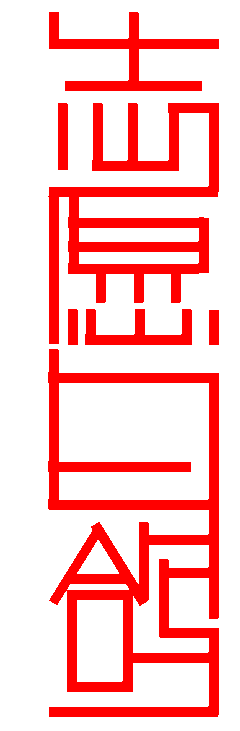 负责人：（校内志愿服务团体名称）2022年  月